Publicado en Madrid el 13/02/2015 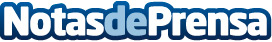 Claves de una buena alimentación para prevenir enfermedades Un estilo de vida saludable disminuye el riesgo de padecer enfermedades crónicas degenerativas como la diabetes, sobrepeso, colesterol, problemas cardíacos o diversos tipos de cáncer.Datos de contacto:Ana Marta MorenoNota de prensa publicada en: https://www.notasdeprensa.es/claves-de-una-buena-alimentacion-para-prevenir Categorias: Nutrición Educación http://www.notasdeprensa.es